Gjuha ime – urë ndërmjet meje dhe tejeE ulur në një kodrinë të bukur.Një mëngjes pranvere dhe një pamje e mahnitshme shfaqen para meje.Po shikoja fluturat me ngjyra,që fluturonin pa ndal rreth e rrotull.Herë ndaleshin mbi lulet e herë mbi barin e njomë nga vesa e mëngjesit.Po flisja me fluturat me gjuhën time të mendimeve.I doja shumë dhe mendoja,a flasin ato mes vete?Sa me fat isha që mundem të përzgjedh një nga mendimet e mija më të bukura dhe t’ia thoja me zë të lartë dhe gjuha ime të bëhej si urë që lidh dy brigje të blerta.Do të lumturohesha unë,por edhe ai me të cilin do të komunikoja me një lumë fjalësh plot dashuri.Që do të afronin njëri-tjetrin.Kjo çdo ditë të jetës e përmbush secilin nga ne.Gjuha lidh zemrat tona çdo ditë e më shumë.Si një urë që më lidh mua,me të gjithë rreth meje.Unë falë dashuri me fjalët e mija gjithmonë.Kudo ku ndodhem më mjafton vetëm mendimi mirë që të rrezatoj me gjuhën e dashurisë dhe pozitivitetit.Kjo pranverë me gjithë gjallërinë e bukurinë përallore që ka,më sjell në kujtime një të afërm që e kam shumë larg nga këta e që do të doja ta kem afër tani dhe të flisja gjërë e gjatë me të.Këtë do ta bëj menjëherë tani përmes telefonit,me një thirje të shpejtë.Sepse gjuha ime është thesar urë lidhëse për njëri-tjetrin kudo qofshim.Fluturat sa vinin e shtoheshin edhe më shumë.Kurse unë u lëshova livadhit teposhtë,rreth lumit të dlirë me shpirtin e mbushur plot në këtë behar pranveror.Porosi e temës : Gjuha është arma më e fuqishme që në këtë planet e posedon vetëm njeriu.Nga kjo kuptojmë se njeriu duhet të jetë i vetëdijshëm për këtë thesar.Ta ruajmë e kultivojmë gjuhën me dashuri më të madhe që mundemi.Gjuha është ura hyjnore që na lidh mes vete dhe shumfishon dashurin e çdo lloji.“Преку јазик може да градиме мостови со другите народи , преку јазик може и да се рушат веќе изградените мостови„.Shifra : B10101Bleta Zharku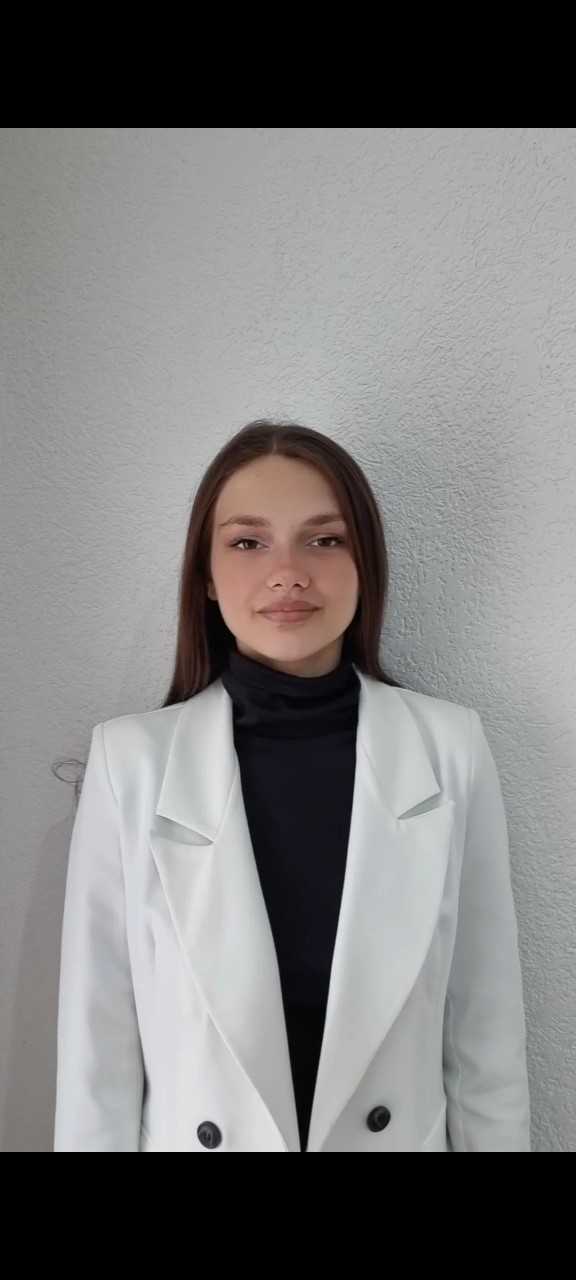 